проектР Е Ш Е Н И Еот                   2023г.                           рп Усть-Абакан                                     № О внесении изменений в решение Совета депутатов Усть-Абаканского поссовета от 17.11.2023г. № 42 «О введении налога на имущество физических лиц на 2024 год на территории муниципального образования Усть-Абаканский поссовет»В целях реализации мер, направленных на поддержку граждан, призванных на военную службу по частичной мобилизации и проходящих военную службу в Вооруженных Силах Российской Федерации, в соответствии  с главой 32 Налогового кодекса Российской Федерации, статьей 14 Федерального закона  от 06.10.2003г. № 131–ФЗ «Об общих принципах организации местного самоуправления в Российской Федерации», в соответствии с п. 6 ч. 1 ст. 29 Устава муниципального образования Усть-Абаканский поссовет,Совет депутатов Усть-Абаканского поссоветаР Е Ш И Л:1. Внести в Решение Совета депутатов Усть-Абаканского поссовета от 17.11.2023г. № 42  «О введении налога на имущество физических лиц на 2024 год на территории муниципального образования Усть-Абаканский поссовет» (далее Решение) изменения, изложив пункт 3. в новой редакции следующего содержания:«3. От уплаты налога на имущество физических лиц освободить граждан, проживающих на территории муниципального образования Усть-Абаканский поссовет, из числа военнослужащих, добровольцев, принимающих участие с 24 февраля 2022 года в специальной военной операции, проводимой на территориях Украины, Донецкой Народной Республики, Луганской Народной Республики, Запорожской и Херсонской областей, а также призванных на военную службу по мобилизации в Вооруженные Силы Российской Федерации в соответствии с Указом Президента Российской Федерации от 21 сентября 2022 года № 647 «Об объявлении частичной мобилизации в Российской Федерации» после 21 сентября 2022 года, и члены их семей (супруга (супруг), несовершеннолетние дети, дети в возрасте до 23 лет, обучающиеся в образовательных организациях по очной форме обучения) – на один объект налогообложения по выбору налогоплательщика за налоговый период 2022 года.».Предоставление льготы, установленной пунктом 1 настоящего Решения, осуществляется в соответствии с перечнем лиц, предоставляемым в налоговый орган исполнительным органом государственной власти Республики Хакасия в сфере социальной защиты и социальной поддержки населения.2. Пункт 3 Решения считать пунктом 4.3. Пункт 4 Решения считать пунктом 5.4. Настоящее Решение вступает в силу по истечении одного месяца с момента официального опубликования и распространяется на правоотношения, связанные с исчислением налога на имущество физических лиц с 01.01.2022 года и применяется к уплате налога на имущество физических лиц за налоговый период 2022 года.5. Направить настоящее Решение для подписания и опубликования в газете «ПоссФактум» Главе Усть-Абаканского поссовета Н.В. Леонченко.ГлаваУсть-Абаканского поссовета                                                               Н.В. ЛеонченкоПредседатель Совета депутатовУсть-Абаканского поссовета                                                               В.В. Рябчевский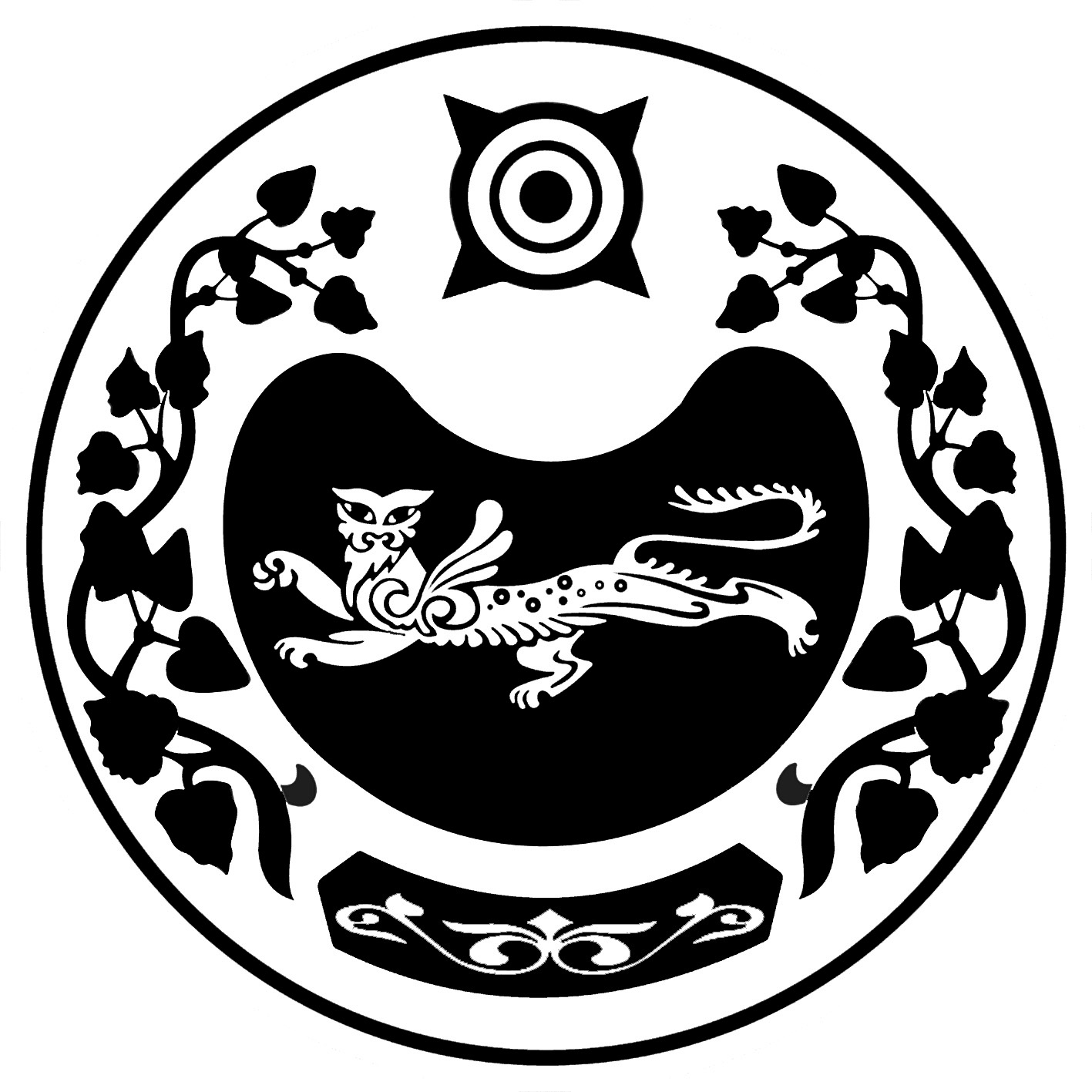 СОВЕТ ДЕПУТАТОВ УСТЬ-АБАКАНСКОГО ПОССОВЕТА